Памятка для родителей:Как помочь  ребенку стать уверенным!1. Уважать его душевный настрой. 2. Проявлять уважение к намерениям. Ребенок  имеет право  хотеть то, что он хочет. однако ему  нужно объяснять, что  некоторые и вообще  не стоит выполнять. 3. Дарить  безусловную любовь. 4. Помочь ребенку почувствовать собственную значимость через освоение самостоятельности. 5. Помочь понять обучающую роль  ошибок. Не стоит  слишком сильно оберегать от совершения ошибок. важно помочь осмыслить тот позитивный опыт, который будет получен. 6. Содействовать формированию положительного образа «Я». Ребенок должен знать, прежде всего, о своих достоинствах, а потом уже недостатках. Подчеркивать личные заслуги детей. Говорить  о своих недостатках и трудностях. Дети  склонны  переоценивать истинные способности родителей, часто считают их совершенством, до которого им невозможно дотянуться. 7. Помогать ребенку верить в интуицию.  8. Давать выражать  свои чувства открыто. 9. Напоминать ребенку, что он  вам нужен, необходим, играет важную роль  в вашей  жизни. 10. Позволять  ребенку расти в соответствии со своими  физиологическими  и личностными  возможностями и способностями. Он не обязан абсолютно соответствовать образу, желаемому родителями. 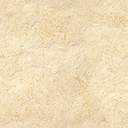 